       คณะบริหารธุรกิจและเทคโนโลยีสารสนเทศ
        มหาวิทยาลัยเทคโนโลยีราชมงคลตะวันออก วิทยาเขตจักรพงษภูวนารถ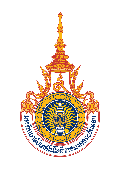 แบบบันทึกการนิเทศการฝึกงานของนักศึกษา
สำหรับอาจารย์นิเทศวันที่................เดือน.......................................พ.ศ...................ชื่อสถานประกอบการ.................................................................................................................................................................สถานที่ตั้ง ณ...............................................................................................................................................................................โทรศัพท์.......................................................................................Email.....................................................................................ชื่อ-นามสกุล..........................................................รหัสนักศึกษา....................................................ชั้นปี....................................สาขาวิชา  สาขาวิชาการบัญชี		 สาขาวิชาการตลาด		 สาขาวิชาการจัดการ  สาขาวิชาระบบสารสนเทศ	 สาขาวิชาเทคโนโลยีสารสนเทศ สาขาวิชาเศรษฐศาสตร์  สาขาวิชาเทคโนโลยีโลจิสติกส์และการจัดการระบบขนส่ง		 สาขาวิชาวิทยาการคอมพิวเตอร์ สาขาวิชาเทคโนโลยีโฆษณาและประชาสัมพันธ์			 สาขาวิชาเทคโนโลยีมัลติมีเดีย         ลงชื่อ...................................................ตัวแทนสถานประกอบการ                                         (...................................................)			        ตำแหน่ง.....................................................				   วันที่...........เดือน......................พ.ศ.............                                  ลงชื่อ...................................................นักศึกษา                                        (...................................................)			          สาขา.....................................................                                      วันที่...........เดือน......................พ.ศ.............        ลงชื่อ...................................................อาจารย์ที่ปรึกษาผู้นิเทศงาน                                       (...................................................)			            วันที่...........เดือน......................พ.ศ.............หมายเหตุ แบบบันทึกการนิเทศฝึกงานของนักศึกษา สำหรับอาจารย์นิเทศ (ฝึกงาน 1) เมื่อดำเนินการแล้วเสร็จให้อาจารย์นิเทศนำส่งงานฝึกงาน คณะบริหารธุรกิจและเทคโนโลยีสารสนเทศกรุณากรอกคะแนนการประเมินตามช่องที่กำหนดให้ครบถ้วน รวมคะแนนทั้งสิ้น.......................คะแนน			ลงชื่อ................................................................อาจารย์นิเทศ(........................................................)................../................./...................	คำชี้แจงโปรดบันทึกตามความเห็นของท่านในแต่ละหัวข้อการประเมิน โดยใช้เกณฑ์การประเมินค่าสำหรับระดับความคิดเห็น ดังนี้		5 หมายถึง	เห็นด้วยกับข้อความนั้นมากที่สุด         หรือเหมาะสมมากที่สุด		4 หมายถึง	เห็นด้วยกับข้อความนั้นมาก               หรือเหมาะสมมาก		3 หมายถึง	เห็นด้วยกับข้อความนั้นปานกลาง        หรือเหมาะสมปานกลาง		2 หมายถึง	เห็นด้วยกับข้อความนั้นน้อย	      หรือเหมาะสมน้อย		1 หมายถึง	เห็นด้วยกับข้อความนั้นน้อยที่สุด	      หรือเหมาะสมน้อยที่สุด  		0 หมายถึง	ไม่สามารถให้ระดับคะแนนได้ เช่น ไม่มีความเห็น ไม่มีข้อมูล ไม่ต้องการประเมิน เป็นต้น  			ที่สรุปการประเมินผลการฝึกงานของนักศึกษาคะแนนที่ได้คะแนนที่ได้คะแนนที่ได้คะแนนที่ได้คะแนนที่ได้คะแนนที่ได้ที่สรุปการประเมินผลการฝึกงานของนักศึกษา5432101.ความรู้ความสามารถ1.ความรู้ความสามารถ1.1การเรียนรู้และเข้าใจในงานที่ได้รับมอบหมาย1.2การแก้ปัญหาเฉพาะหน้า1.3การแสดงความคิดเห็น และกล้าแสดงออก1.4ความสามารถในการปฏิบัติงาน1.5ความสามารถในการสื่อสาร1.6ความคล่องแคล่วในการปฏิบัติงาน1.7พัฒนาการและความชำนาญ1.8ความสามารถในการใช้ภาษาอังกฤษ2.ระเบียบวินัย2.ระเบียบวินัย2.1ตรงต่อเวลา2.2มีความรับผิดชอบต่อหน้าที่ที่ได้รับมอบหมาย2.3ปฏิบัติตามระเบียบของสถานประกอบการและของมหาวิทยาลัย2.4แต่งกายถูกต้องตามระเบียบ3.เจตคติในการฝึกงาน3.เจตคติในการฝึกงาน3.1มีมนุษยสัมพันธ์ที่ดีกับเพื่อนร่วมงาน3.2มีความสามารถในการทำงานร่วมกับผู้อื่น3.3มีความตั้งใจ กระตือรือร้นและมีความมุ่งมั่นในการฝึกงาน3.4มีความอดทน อดกลั้นต่อการฝึกงาน3.5ใจกว้าง ยอมรับความคิดเห็นจากหัวหน้างานและเพื่อนร่วมงาน4.บุคลิกภาพและการวางตัว4.บุคลิกภาพและการวางตัว4.1ยิ้มแย้ม แจ่มใส แสดงความเป็นมิตรต่อบุคคลทั่วไป4.2พูดจาสุภาพ และมีสัมมาคารวะ ต่อบุคคลทั่วไป4.3ความร่วมมือในการนิเทศการฝึกงานรวมคะแนนรวมคะแนน